Алексушин Макар Архипович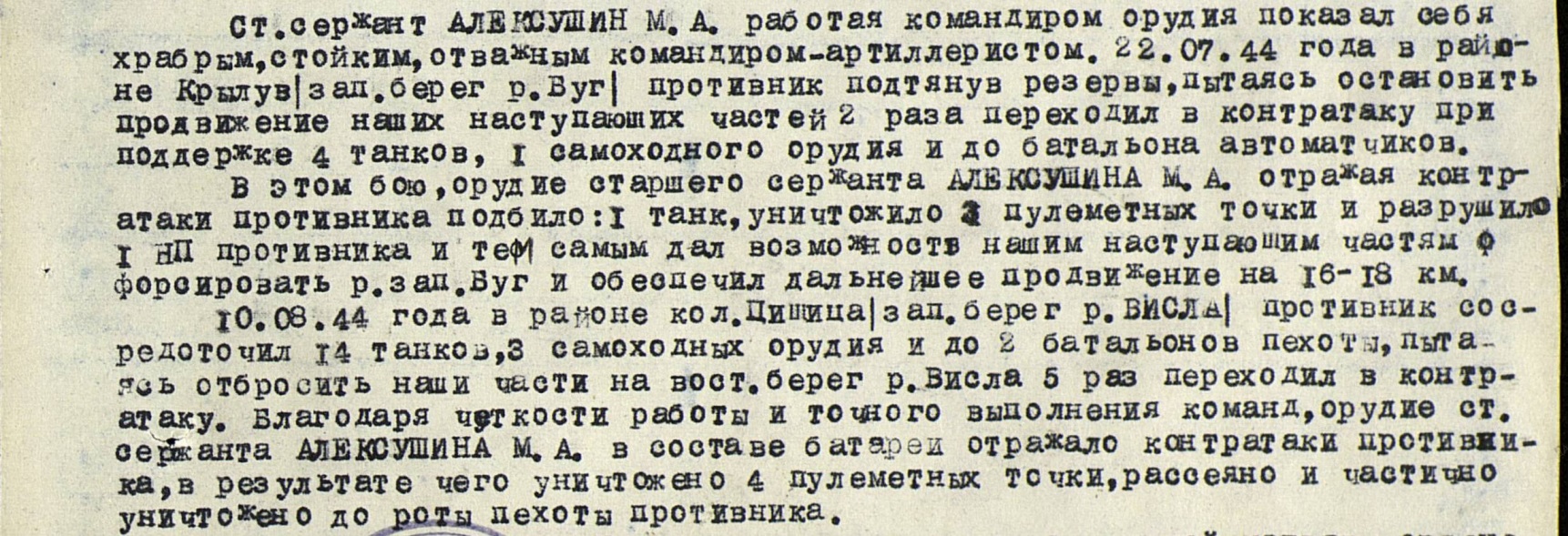 (1906 г.р.)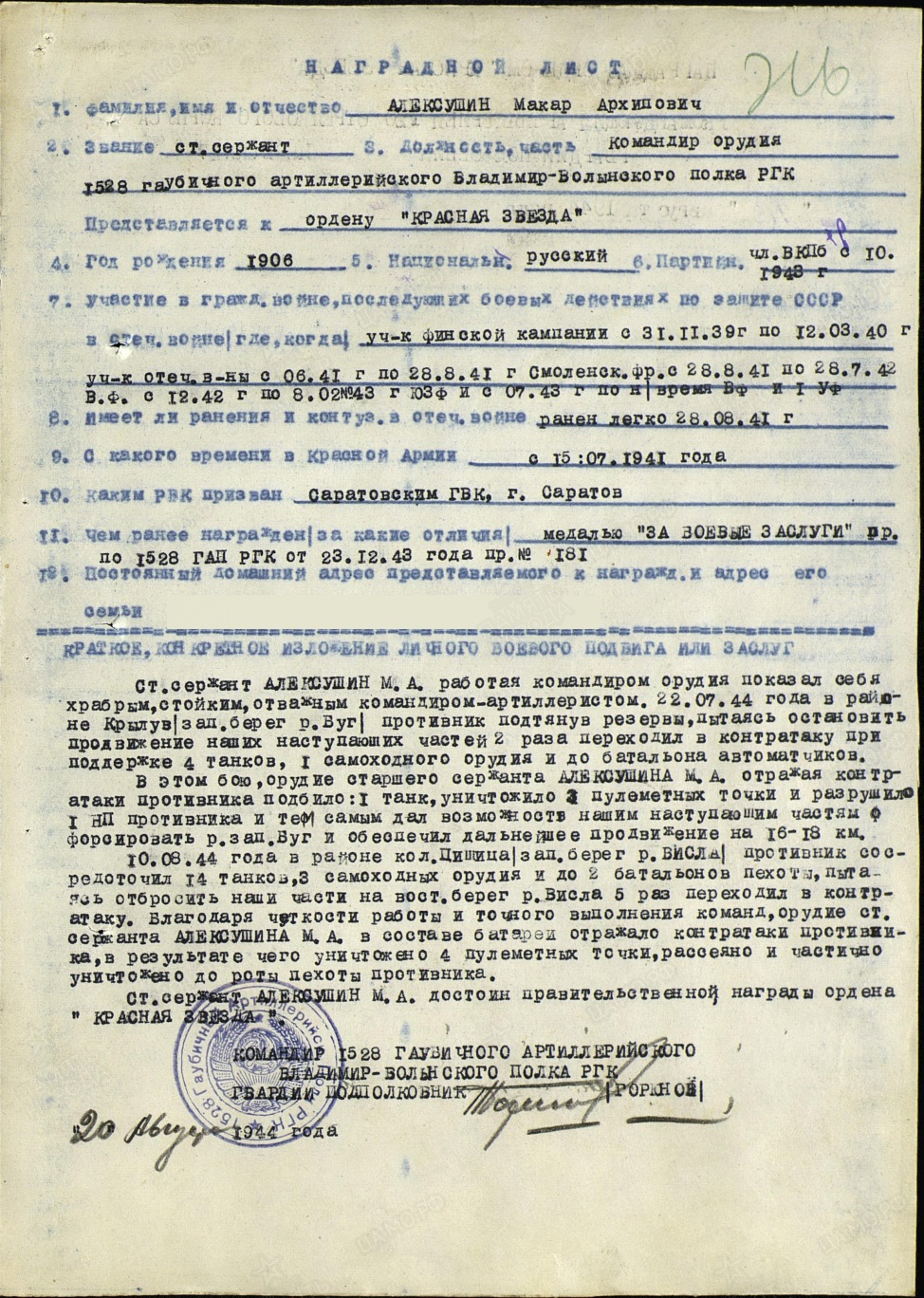 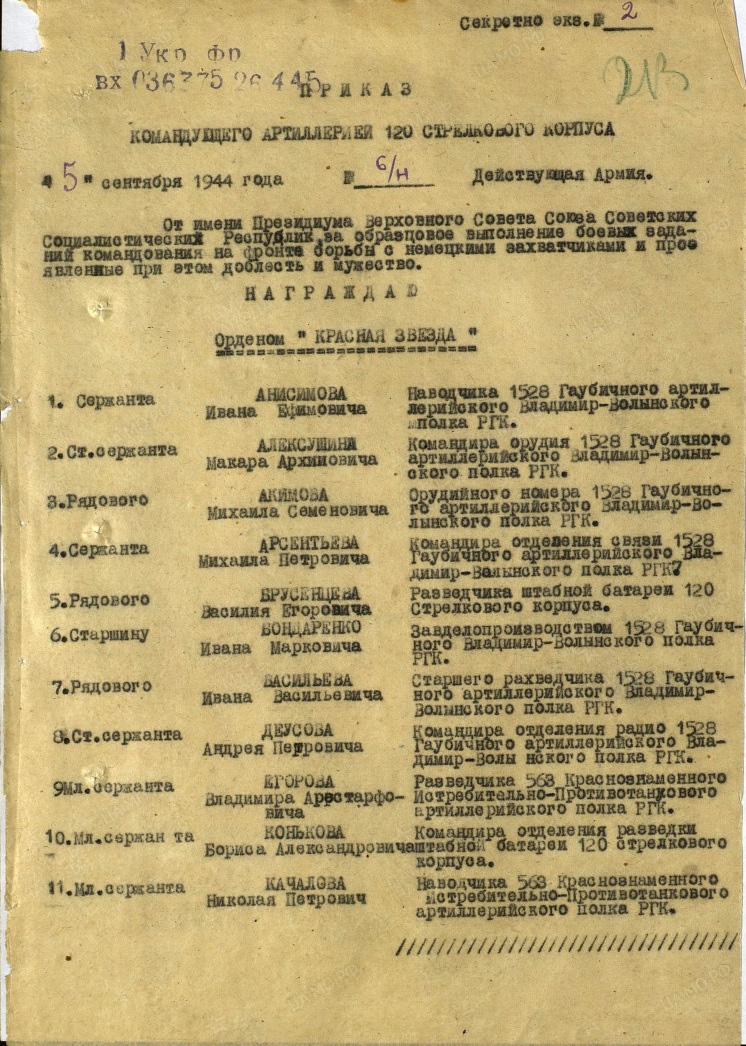 